拟聘用人员名单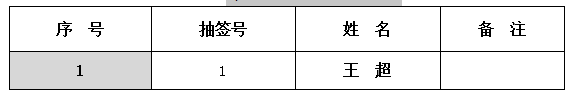 